КУЛЬТУРНЫЙ ДНЕВНИК ШКОЛЬНИКАЦели проекта:- Повышение общего уровня культуры обучающихся через осмысление важности сохранения природного и культурного наследия России и Ивановского края- Развитие творческих способностей детей и подростков в процессе содержательного культурно-образовательного досугаАктуальность проекта:Модернизация содержания общего образования в условиях перехода на новые ФГОС начального общего и основного общего образования (приказы Минпросвещения России от 31.05.2021 №286 и №287) направлена на поиск эффективных подходов к обеспечению оптимального баланса между ее федеральной и региональной составляющими.Культурный дневник школьника призван стать одним из средств решения задач обучения и воспитания школьников с учетом региональной специфики.  Историко-культурный стандарт акцентирует внимание на важности реализации этнокультурного компонента, который реализуется посредством изучения истории России через историю региона.Знания по истории и культуре России и родного края помогут обучающимся выполнить  задания по краеведению по Всероссийских проверочных работах  по окружающему миру в 4 классе и по истории в основной школе 5-7 классах.Задания, предлагаемые в Культурном дневнике школьника, носят проблемный, исследовательский, практический, творческий характер, в них главное место отводится активной и разносторонней, самостоятельной работе деятельности школьника.В Ивановской области старт инициативы дан 1 сентября 2021 года и предполагает реализацию трех компонентов, каждый из которых направлен на личностное развитие школьников.Проект предполагает реализацию трех основных компонентов:офлайн-компонент (организованные выезды обучающихся в учреждения культуры на спектакли, концерты, выставки, кинопоказы, экскурсии, фестивали и проч.);образовательный компонент (проведение образовательных мероприятий по различным направлениям и видам искусств);онлайн-компонент (возможность удаленного доступа к произведениям искусства)ПУШКИНСКАЯ КАРТАВ Ивановской области «Пушкинская карта» действительна в пяти учреждениях культуры: Ивановский областной драматический театр http://ivdrama.ruИвановский музыкальный театр http://www.ivmuz.ru Ивановский театр кукол http://www.ivkukla.ru Кинешемский драматический театр им. А.Н. Островского https://театростровского.рфИвановская государственная филармония https://ivfilarmonia.ru  Мероприятия, которые можно посетить в режиме onlineГБУИО «Ивановский историко-краеведческий музей имени Д. Г. Бурылина»     Виртуальная выставка «Неприличное прилично»   Выставка "Неприличное прилично"Виртуальная выставка «Русско-японская война в собрании музея»    Выставка "Русско-японская война"«Сокровища музейной библиотеки»Сокровища музейной библиотеки (из фондов «Библиотеки Д.Г. Бурылина»)Лекции об истории музея и городаЛекции на youtube канале музеяЭкскурсии по выставочным проектам музеяЭкскурсии на youtube канале музея2.ГБУИО «Государственный музей Холуйского искусства»   Видео-презентация выставки «Вперед к звездам!»https://youtu.be/BlfR_UFGcZcГБУИО «Кинешемский художественно-исторический музей»       Музыкальная  шкатулка, Лапти – музеефикация простого ремесла. https://www.youtube.com/watch?v=eU9-uCL4g2Uhttps://www.youtube.com/watch?v=ahZp30ii-EEГБУИО Ивановский областной художественный музейВидео-экскурсия «Предметы-символы в коллекции Древнего Египта Ивановского областного художественного музея»                                              https://vk.com/iohmuseumhttps://www.youtube.com/channel/UC-gnu9yyALAcaA7lzjsN-rQ/featuredГБУИО «Ивановская областная библиотека для детей и юношества»       Виртуальная экскурсия по городу Иваново «Культурная прогулка» в рамках марафона «О.Г.Н.И.: отличный город наш Иваново»: к 150-летию образования города.https://youtube.com/playlist?list=PLGUdeSNyTG1ZF95fzGdQANnyFUTf7OQynГБУ ИО «Центральная универсальная научная библиотека»           Виртуальные выставки:Виртуальная выставка «Достоевский: штрихи к портрету» к 200-летию со дня рождения российского писателя Федора Михайловича Достоевского (1821 - 1881).https://ionb.ru/Vystavka_Dostoevski_200Электронная галерея «Лучший иллюстратор сказок» К 145-летию со дня рождения Ивана Яковлевича Билибинаhttps://ionb.ru/Vystavka_Bilibin_145Виртуальная программа «Ты живи, моя Россия, славься русская земля!»(ко Дню независимости России).  https://ok.ru/profile/564315062663/statuses/153362597906567Познавательный видеосюжет для детей «Александр Невский - защитник земли русской»https://ok.ru/profile/564315062663/statuses/153354914007175Виртуальный экскурс в историю «Светлая жизнь в темноте»https://ok.ru/profile/594676002064/statuses/153501105195792Видеолекторий «Колокольная музыка русского неба» (в рамках Дней славянской письменности и культуры)https://ok.ru/profile/564315062663/statuses/153299750979719Видеостраница « Ай да ложка-ложечка» (библиотечный познавательный проект «Музыкальная страна»)https://ok.ru/profile/594676002064/statuses/153443723381520Литературно-музыкальная программа «Незабываемая Великая Отечественная»https://ok.ru/profile/564315062663/statuses/153249200048263Акварельно-литературный калейдоскоп «Навеки будут вместе Гагарин и апрель»https://ok.ru/profile/564315062663/statuses/153186453457031Видеосюжет «День зорких глаз с доктором Нечихайкиным» (в рамках Виртуального познавательного цикла для детей «Поэтическое путешествие по Стране здоровья со Светланой Сон»)https://ok.ru/video/2529143425671Виртуальная литературно-музыкальная программ «Мама - священное слово»https://ok.ru/video/2503607388807Виртуальное видео-сообщение «Ты сердцем видишь доброту» (Международный день слепых)        https://ok.ru/video/2462119234183«Онлайн-встреча с поэзией Сергея Есенина»     https://ok.ru/video/2371815606919ПРИКАЗ Департамента образования Ивановской области от 08.09.2021 №973-о "О реализации межведомственного культурно-образовательного проекта "Культурный дневник школьника Ивановской области"Культурный дневник школьникаПРИКАЗ Департамента образования Ивановской области от 08.09.2021 №973-о "О реализации межведомственного культурно-образовательного проекта "Культурный дневник школьника Ивановской области"Культурный дневник школьника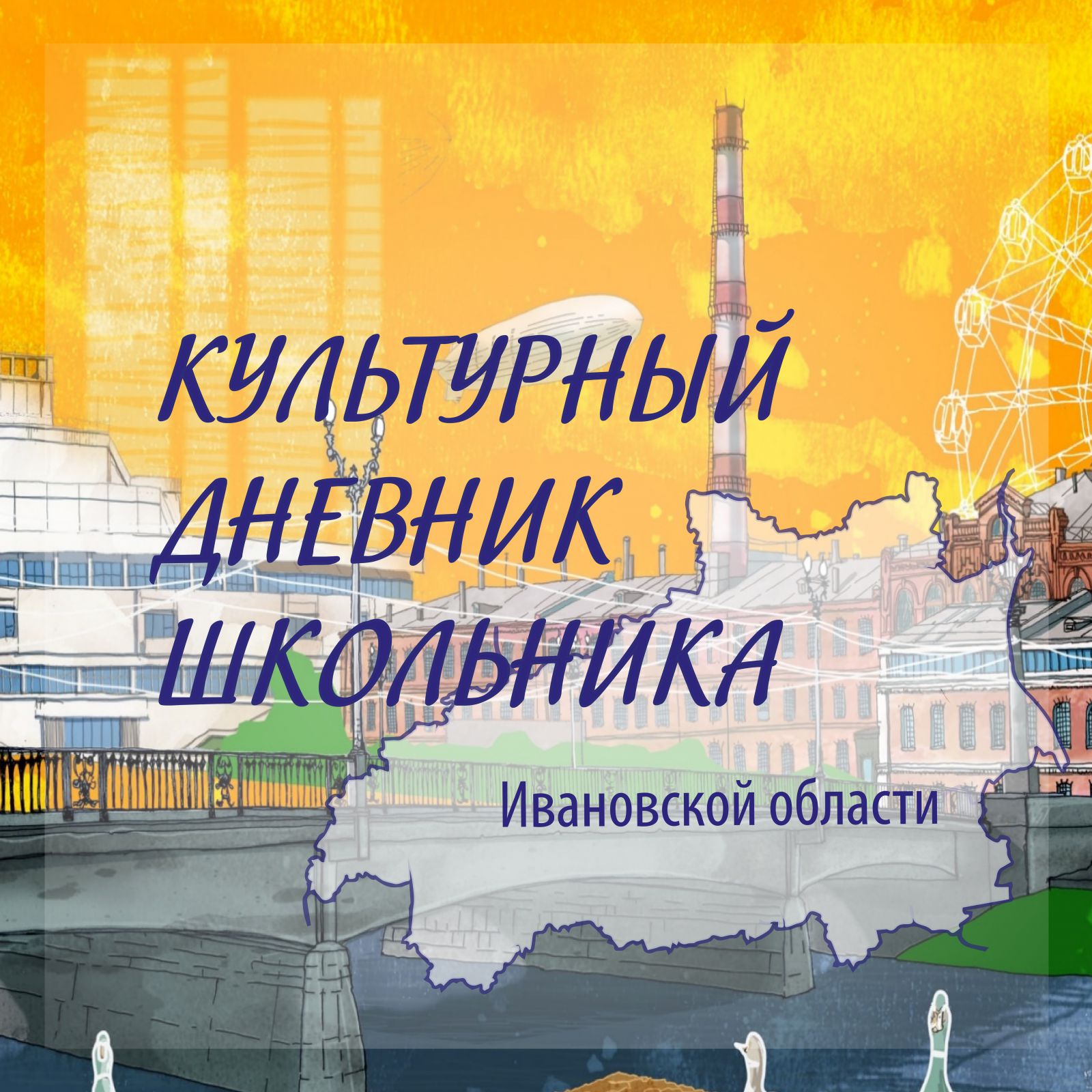 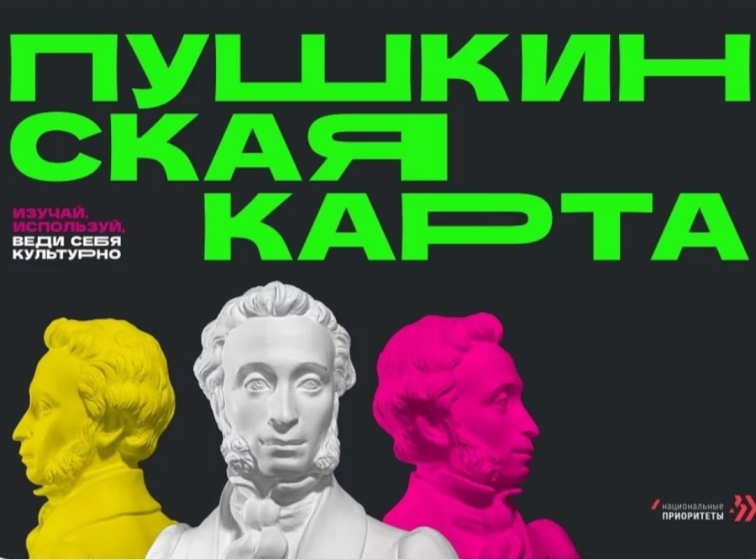 https://www.ivanovonews.ru/news/1107645/